Exemple de scénario d’apprentissage à distance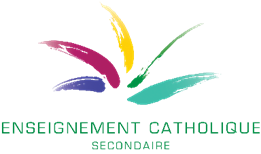 Je m’informe sur les caractéristiques d’un produit phytosanitaire.Préalable : Pour pouvoir assurer cet apprentissage, l’enseignant doit être capable d’utiliser les outils numériques proposés et de conseiller, voire intervenir lorsqu’un élève se sentirait en difficulté face à ces outils.Temps 1 - Synchrone - En visioconférence
                   Communication des consignes et des objectifs de l’apprentissageCommunication des objectifs de l'apprentissagePréparer les apprentissages en termes de connaissance des produits phytosanitaires dans le cadre de la législation P1Communication des supports documentairesFiche produit du fabricantFiche sécurité du produitSite de référence légal : https://fytoweb.be/frSites internet (Wikipédia, Ephytia, …)Communication des consignes Après avoir pris connaissance des informations reprises sur les 2 fiches Produit, l’élève complètera ces dernières en répondant aux questions reprises dans un tableau.Ce tableau des questions ainsi que des pistes de recherche d’informations sont présentés et transmis à l’élève.Communication des modalités pour la tâche (recherche des informations) et pour la rédaction du document de synthèse.Le temps de réalisation de la recherche d’informations et de la rédaction du document de synthèse est d'environ 3 X 50 minutesUne fiche de synthèse fournie à l’élève (en format Word) doit être complétée par celui-ci et transmise à l’enseignant via son mail professionnel ou à déposer sur la plateforme de l’école pour une date définie.Communication des modalités pour l’évaluation de la qualité des apprentissagesLes élèves recevront une grille d’auto-évaluation ou de niveau de maîtrise dans laquelle ils pourront se positionner en termes de difficultés rencontrées lors de la recherche d’informations et/ou de rédaction du document de synthèse.Les élèves reçoivent le lien du support qui permettra d'évaluer la qualité des apprentissages. Ce lien ainsi que le lien de la visioconférence d’évaluation seront activés au moment déterminé et communiqué pour le temps 3Temps 2 – Synchrone ou Asynchrone : Réalisation de la tâche demandée et accompagnement en
                     lignePendant la réalisation de la tâche, l’enseignant est à disposition des élèves par visioconférence à programmer selon un agenda et des modalités annoncés. Le temps de tutorat (en synchrone) permet d'expliciter des consignes, résoudre des difficultés liées à la manipulation des outils numériques .et ce, de manière individuelle et/ou collective.Au terme de ce ou ces moments, les élèves doivent envoyer leurs productions selon les modalités précisées pendant le temps 1.
Temps 3 – Synchrone ou Asynchrone : Dispositif d’évaluation de la qualité des apprentissagesAu terme de cette activité d’apprentissage à distance, les élèves complèteront et transmettront la grille d’auto-évaluation transmise. Cela permettra de mettre en évidence les difficultés rencontrées par chacun(e) et ainsi pouvoir y remédier avec l’aide de l’équipe éducativeAu moment communiqué préalablement, les élèves doivent accéder au formulaire d’évaluation via le lien qui n'est actif qu'à ce moment précis et pour une durée déterminée. Ce temps 3 est suffisamment distant du temps 2 de manière à permettre à l'enseignant d'apprécier la qualité des productions.Selon le dispositif choisi pour cette évaluation, les élèves auront accès directement ou en en différé aux résultats de cette évaluation qui sera de nature formative.Une correction ainsi qu’une analyse de l’activité sera réalisée en visioconférence. Des conseils / pistes d’amélioration seront alors suggérés. (Voir Temps 4)Temps 4 – Synchrone : 
                     Structuration des apprentissages – Remédiation – Consolidation - DépassementPendant ce temps, sur la base de la qualité des productions et des autoévaluations reçues, la structuration est un moment pour fixer et/ou consolider les apprentissages visés.Cette structuration prend la forme qui est familière à l'enseignant (fiches, notes dans un cahier...)Cette structuration porte sur les éléments suivants (Prescrits Phytolicence P1)Thématiques (Savoirs)Aptitudes correspondantes aux Prescrits P1Respect de la législation et attitudes professionnellesAgir, en toutes circonstances, dans le respect des législations relatives aux produits phytopharmaceutiques (utilisation, protection des travailleurs et de l’environnement, stockage, élimination et transport). Respect de la législation et attitudes professionnellesConnaitre les gestes de premiers secours à réaliser en cas de suspicion d’une contamination orale, dermique ou respiratoire.Dégâts aux végétauxCiter des techniques alternatives à l’utilisation d’un produit phytopharmaceutique qu’il pourrait mettre en œuvre. Produits PhytopharmaceutiquesUtiliser l’étiquette des produits phytopharmaceutiques pour : différencier les produits amateurs des produits professionnels ; classer les produits ; calculer le dosage ; comprendre la signification des conseils de sécurité et des codes de danger ; choisir les équipements de protection adaptés au travail. Produits PhytopharmaceutiquesUtiliser les sources d’informations disponibles en fonction de l’information recherchée (phytoweb, fiche de sécurité, étiquette, …). Produits PhytopharmaceutiquesExpliquer, sur base d’un pictogramme de sécurité, le danger auquel l’utilisateur et l’environnement seront exposés. PulvérisationDéterminer, à l’aide d’une calculatrice, la dose de produits nécessaire pour pulvériser une superficie définie. PulvérisationPrendre les mesures adéquates en cas d’erreur de manipulations de produits phytopharmaceutiques. PulvérisationRanger, nettoyer et éliminer les emballages de produits phytopharmaceutiques en toute sécurité. 